基本信息基本信息 更新时间：2021-06-04 07:40  更新时间：2021-06-04 07:40  更新时间：2021-06-04 07:40  更新时间：2021-06-04 07:40 姓    名姓    名钟振东钟振东年    龄27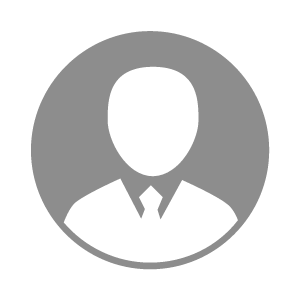 电    话电    话下载后可见下载后可见毕业院校黑龙江生物科技职业学院邮    箱邮    箱下载后可见下载后可见学    历大专住    址住    址期望月薪3000-4000求职意向求职意向养殖场兽医专家养殖场兽医专家养殖场兽医专家养殖场兽医专家期望地区期望地区黑龙江省黑龙江省黑龙江省黑龙江省教育经历教育经历就读学校：黑龙江生物科技职业学院 就读学校：黑龙江生物科技职业学院 就读学校：黑龙江生物科技职业学院 就读学校：黑龙江生物科技职业学院 就读学校：黑龙江生物科技职业学院 就读学校：黑龙江生物科技职业学院 就读学校：黑龙江生物科技职业学院 工作经历工作经历自我评价自我评价其他特长其他特长